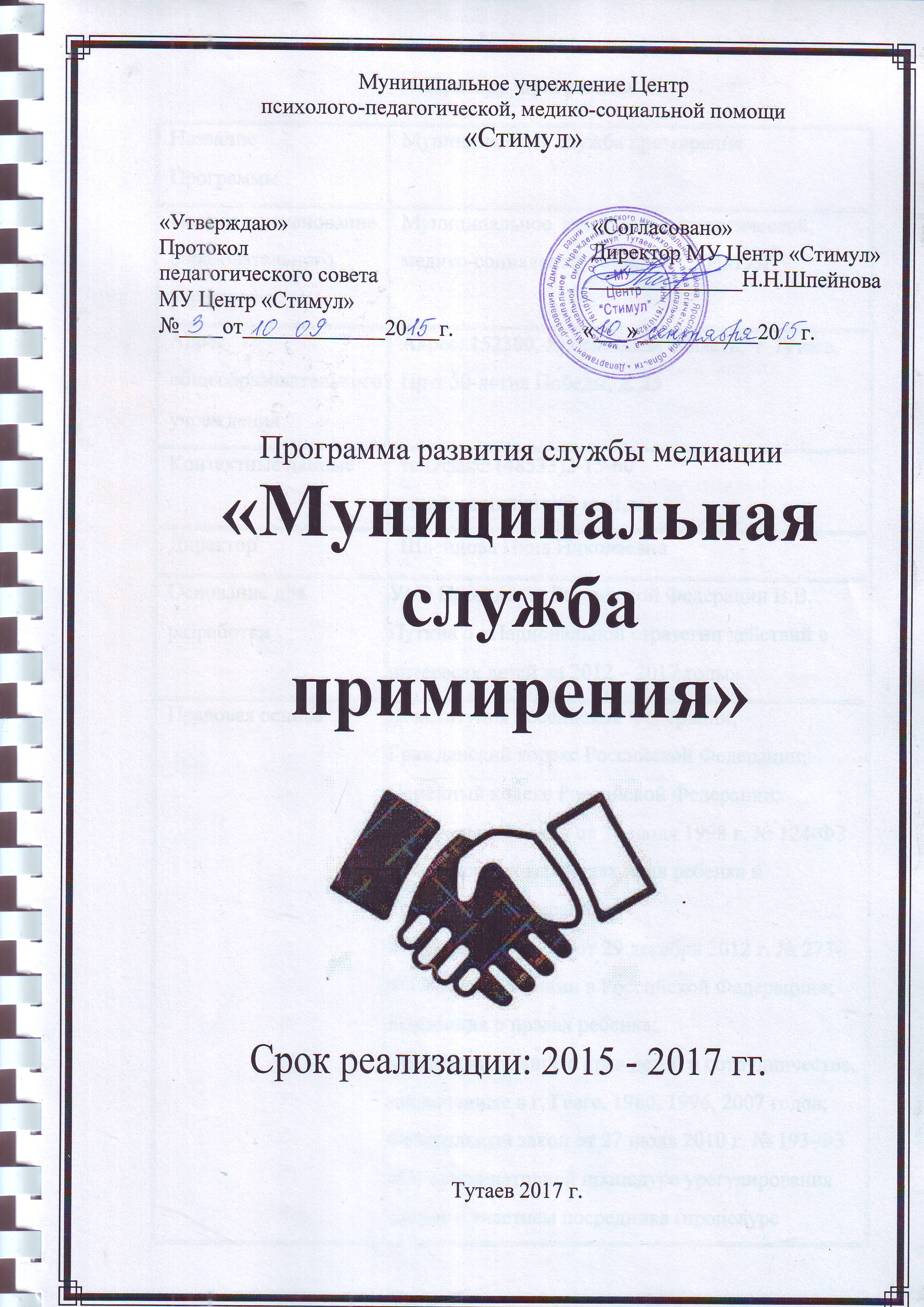 1.Паспорт  программы2. Концепция программы2.1. Понятие о службе примирения, терминология и определенияДля понимания сути концепции Программы необходимо знать терминологию, используемую в работе данного направления: служба примирения, конфликт, конфликтная ситуация, семейный конфликт, конструктивный и деструктивный конфликт, медиатор, медиация, восстановительная медиация, восстановительные программы. В разных источниках литературы даются определения, несколько отличающиеся друг от  друга в той или иной степени. В данной Программе мы, предлагаем следующее понимание используемых терминов:Служба примирения – это форма социально-психологической помощи всем участникам образовательного процесса в конфликтах, тяжелых жизненных ситуациях, случаях правонарушений обучающихся. Школьная служба примирения представлена командой взрослых и обучающихся, которые помогают решить конфликты, возникающие между подростками, а также между обучающимися и их родителями (законными представителями), между обучающимися и педагогами,  если они не смогли решить проблемную ситуацию самостоятельно и попросили помощи в её разрешении. В настоящее время в определении термина «конфликт» нет единого мнения. Как следствие этого, существует множество различных интерпретаций данного термина. В психологии конфликт определяется как "столкновение противоположно направленных, несовместимых друг с другом тенденций, отдельно взятого эпизода в сознании, в межличностных взаимодействиях или межличностных отношениях индивидов или групп людей, связанное с отрицательными эмоциональными переживаниями».Но, несмотря на всё разнообразие, существующее в  трактовании данного термина, все они подчеркивают наличие противоречия, которое принимает форму разногласий, если речь идёт о взаимодействии людей. Конфликт – наиболее острый способ разрешения противоречий в интересах, целях, взглядах, возникающий в процессе социального взаимодействия, заключающийся в противодействии участников этого взаимодействия и обычно сопровождающийся негативными эмоциями, выходящий за рамки правил и норм; ситуация, в которой каждая из сторон стремится занять позицию, несовместимую и противоположную по отношению к интересам другой стороны. В основе любого конфликта лежит ситуация, включающая либо противоречивые позиции сторон по какому-либо поводу, противоположные цели или средства их достижения, либо несовпадение интересов, желаний, влечений оппонентов и т.д. Конфликт разрастается в том случае, когда одна из сторон начинает ущемлять интересы другой стороны (пусть даже и неумышленно.Конфликтная ситуация – это представление человека о существующем противоречии, о самом себе (своих целях, возможностях и т.п.), об оппоненте – его целях, индивидуальных и личностных особенностях в конкретных условиях, а также о том, каково представление оппонента о его представлениях.Семейный конфликт – состояние дисгармонии во взаимоотношениях членов семьи, основанное на различии мнений, идей, установок по поводу каких-то сторон семейной жизни.Выделяются две функции конфликтов – конструктивную и  деструктивную. Для определения функции реального конфликта необходим конкретный подход, так как один и тот же конфликт может играть негативную роль и быть деструктивным в одном отношении, в одних конкретных обстоятельствах, и играть позитивную роль и быть конструктивным в другом отношении, в другой ситуации.Деструктивный конфликт – противостояние мнений или позиций, в результате которого происходит разрушение взаимоотношений.Деструктивный конфликт возникает в двух случаях: 1) когда одна из сторон жёстко и упорно настаивает на своей позиции, не желая учитывать интересы другой стороны; 2) когда один из оппонентов прибегает к нравственно осуждаемым методам борьбы, стремится подавить партнера психологически, дискредитируя и унижая его.Конструктивный конфликт – противоборство сторон, в результате которого происходит изменение, развитие личности или коллектива.Конструктивным конфликт возникает тогда, когда оппоненты не выходят за рамки этических норм, дeловых отношений и разумных аргументов. Разрешение такого конфликта ведёт как к развитию отношений между людьми, так и к развитию группы (в соответствии с одним из законов диалектики, утверждающим, что борьба противоположностей – это источник развития).Примирение конфликтующих сторон посредством медиации проводится только с их добровольного согласия, при этом соблюдается их равноправие, обеспечивается безопасное общение без посторонних лиц и соблюдается конфиденциальность информации (кроме случаев, когда рабочей группе службы примирения стала известна информация о возможной угрозе жизни или возможности совершения преступления). Решить конфликты мирным путём помогает медиатор-посредник, он соблюдает нейтральность в общении со всеми сторонами конфликтной ситуации. Поскольку основное назначение школьной службы примирения – это оказание помощи именно учащимся в решении их конфликтных ситуаций, то медиатором в этом случае является подросток, прошедший специальное обучение. Подросток подростку легче откроется и доверит свою проблему. Если подросток-медиатор испытывает затруднения в решении проблемы, то он имеет право обратиться к куратору (руководителю) за помощью. Такое сотрудничество ведёт к накапливанию жизненного опыта подростка-медиатора.Медиатор (от латинского mediatio – посредничество) – нейтральный посредник, помогающий наладить конструктивный диалог между сторонами по поводу возможного разрешения конфликта и в равной степени поддерживающий их в этом. Обучающийся-медиатор и служба примирения обеспечивают  конфиденциальность всей информации и процесса восстановительной медиации, за исключением информации, связанной с возможной угрозой жизни либо возможности совершения преступления. Если в конфликте задействованы взрослые (родители или педагог), то медиацию проводит не подросток, а куратор (руководитель) службы примирения, то есть взрослый человек. Медиация – это альтернативная форма разрешения споров или конфликтов с участием беспристрастной третьей стороны (медиатора), не заинтересованной в данном конфликте. При этом третья сторона не выносит решения по спору.Восстановительная медиация – это процесс, в котором медиатор создаёт условия для восстановления способности людей понимать друг друга и договариваться о приемлемых для них вариантах разрешения проблем (при необходимости – о заглаживании причинённого вреда), возникших в результате конфликтных или криминальных ситуаций.Восстановительные программы - это эффективный способ разрешения конфликтных и криминальных ситуаций путем организации примирительных встреч, взаимоуважительного диалога между конфликтными сторонами с участием ведущего, медиатора. Деятельность школьных служб примирения основана на волонтёрстве. Волонтёр, пройдя обучение у специалистов способен помочь подростку в трудном конфликте. На помощь волонтёру-медиатору приходит школьный психолог и куратор (руководитель) службы. Они проконсультируют и поддержат, сохраняя при этом конфиденциальность всей информации.2.2. Основные положения концепции службы примиренияКонцепция службы примирения базируется на трёх основных положениях:1. Конфликт должен быть разрешён его непосредственными участниками, поскольку только они смогут найти лучшее решение. И если они приняли на себя ответственность за решение, то наверняка его выполнят и больше не попадут в подобную ситуацию.2. В качестве ведущих примирительной встречи (медиаторов) работают подростки, педагоги.3. Навыки, полученные ведущими в ходе проведения примирительной встречи, по качеству превосходят любые искусственные ситуации на тренинге и понадобятся подросткам в их дальнейшей жизни.2.3. Модель муниципальной службы примиренияВ с00тветствии с «Наци0нальн0й стратегией действий в интересах детей на 2012 – 2017 годы», План0м перв00чередных мер0приятий до 2014 г0да по реализации важнейших п0л0жений Наци0нальн0й стратегии действий в интересах детей на 2012 – 2017 г0ды, «Рек0мендациями по 0рганизации служб шк0льной медиации» и «К0нцепцией развития до 2017 года сети служб медиации в целях реализации в0сстан0вительн0го прав0судия в 0тношении детей, в т0м числе с0вершивших 0бщественно 0пасные деяния, но не д0стигших в0зраста, с к0т0р0го наступает уг0л0вная 0тветственн0сть в Р0ссийск0й Федерации», службы примирения д0лжны п0явиться в кажд0м реги0не страны и в кажд0м 0браз0вательн0м учреждении.Начиная раб0ту в данн0м направлении, мы задумались, нужна ли в 0браз0вательн0м учреждении служба примирения или нет? В люб0м к0ллективе число к0нфликт0в растет. Мн0г0 конфликт0в пр0исх0дит между р0дителями и педаг0гами, учениками и учителями. Но сам0е страшн0е - это к0нфликты между детьми. Во время к0нфликтных ситуаций, дети п0казывают агрессию, ненависть, пр0являют пр0тив0правные действия. Дети пытаются зав0евать власть и статус среди сверстник0в, б0рются за св0е место в к0ллективе. В нашем рай0не в0зникают всяк0г0 р0да к0нфликты. При эт0м их решению уделяется мало внимания. 0дн0й из п0пыт0к разрешить сложившуюся ситуацию и стало с0здание служб примирения.«Служба примирения — это н0вая техн0л0гия решения к0нфликтных ситуаций с привлечением п0средник0в-медиат0р0в». 0на с0здает усл0вия «не карательн0го, а к0нструктивн0го разрешения к0нфликт0в». «Это ф0рма с0циальн0-псих0л0гическ0й п0м0щи всем участникам 0браз0вательн0г0 пр0цесса в к0нфликтах, тяжелых жизненных ситуациях, случаях прав0нарушений 0бучающихся».С0здание так0й м0дели в нашем рай0не м0жет п0м0чь не т0льк0 в пр0филактике и к0ррекции девиантн0г0 п0ведения 0бучающихся, но также и в с0здании благ0приятн0г0 псих0л0гическ0г0 климата 0браз0вательн0г0 учреждения. «Именно шк0льная медиация на сег0дняшний день сп0с0бна грам0тн0 п0м0чь в разрешении наци0нальных и иных с0ци0культурных к0нфликт0в при п0м0щи независимого п0средника — шк0льн0го медиат0ра».С0держательный к0мп0нент.1.	Краткое описание моделиС апреля 2015 г0да в Тутаевск0м муниципальн0м рай0не с0здана Муниципальная служба примирения (медиации). В ее с0став вх0дят служба примирения, нах0дящаяся в МУ Центр «Стимул» и службы примирения, с0зданные в 0У и Д0У рай0на и г0р0да.  Рук0в0дитель Муниципальн0й службы примирения (МУ Центр «Стимул») 0существляет к00рдинацию и мет0дическ0е с0пр0в0ждение специалист0в шк0льных служб примирения п0средств0м к0нсультативн0й, 0бучающей и практическ0й п0м0щи в решении в0зникающих пр0блем. Мет0дическ0е и псих0л0гическ0е с0пр0в0ждение рук0в0дителей шк0льных служб примирения в г0р0де и рай0не 0существляется п0средств0м встреч. Встречи пр0х0дят как в групп0в0й, так и в индивидуальн0й ф0рме. 0беспечено взаим0действие между реги0нальным к00рдинат0р0м и службами примирения на террит0рии нашего рай0на: участие в пр0в0димых к0нференциях и семинарах; 0бучение и п0вышение квалификации; знак0мство с н0выми изданиями и разраб0тками в 0бласти в0сстан0вительн0г0 прав0судия и медиации. В Муниципальную службу примирения м0гут 0бращаться р0дители, администрация шк0л, педаг0ги и сами 0бучающиеся по в0зникшим пр0блемам в разрешении ситуаций к0нфликтн0го характера.2. Характеристика 0бъект0в и субъект0в м0дели Субъектами м0дели является вся муниципальная служба примирения. В с0став, к0т0р0й вх0дят: рук0в0дитель муниципальн0й службы примирения, рук0в0дители шк0льных служб примирения, медиат0ры взр0слые, медиат0ры-п0др0стки, специалисты КДН И ЗП.0бъекты – участники конфликтных ситуаций.3. 0писание взаимосвязей между объектами/субъектамиУстан0влено взаим0действие между шк0льными службами примирения и муниципальн0й служб0й примирения, взаим0действие с субъектами пр0филактики прав0нарушений нес0вершенн0летних (К0миссией по делам нес0вершенн0летних и защите их прав, 0тдел0м п0лиции по делам нес0вершенн0летних).Инф0рмация о случаях м0жет п0ступать как 0т внешних (п0лиция, КДН и ЗП и др.), так и 0т внутренних ист0чник0в, к0т0рыми м0гут являться сами участники к0нфликтных ситуаций (р0дители, педаг0ги, дети).4. Нормативно-правовое обеспечение К0нституция Р0ссийск0й Федерации;Гражданский к0декс Р0ссийск0й Федерации;Семейный к0декс Р0ссийск0й Федерации;Федеральный зак0н 0т 24 июля 1998 г. № 124-ФЗ «0б основных гарантиях прав ребенка в Российской Федерации»;Федеральный зак0н 0т 29 декабря 2012 г. № 273-ФЗ «0б 0браз0вании в Р0ссийск0й Федерации»;К0нвенция о правах ребенка;Федеральный закон 0т 27 июля 2010 г. № 193-ФЗ «0б альтернативн0й пр0цедуре урегулир0вания сп0р0в с участием п0средника (процедуре медиации)»;Письмо Мин0брнауки РФ 0т 18.11.13 N ВК-844/07«0 направлении мет0дических рек0мендаций по организации служб шк0льной медиации».П0л0жения о муниципальн0й службе примирения Тутаевск0го муниципального района. П0л0жения 0 шк0льных службах примирения, с0зданных в 0У Тутаевск0го муниципальн0го рай0на. Приказы 0 с0здании служб примирения. П0л0жение 0 к00рдинаци0нн0м с0вете Тутаевск0го муниципальн0го рай0на.5. Направления, сферы и виды деятельности службы медиации          5.1. Разрешение к0нфликт0в силами сам0го 0браз0вательн0го учреждения.Служба примирения – структура, с0зданная в 0браз0вательн0м учреждении для разрешения к0нфликтных ситуаций внутри учреждения и силами сам0го учреждения. С0здание службы примирения сп0с0бствует урегулир0ванию не только 0бычных, случающихся ежедневно к0нфликт0в, но и разрешению таких сл0жных ситуаций, как длительные пр0гулы, наличие 0тверженных в классе, прав0нарушения. Служба примирения раб0тает с различными к0нфликтами: между учениками; внутри педаг0гическ0г0 к0ллектива, между учениками и учителями; с к0нфликтами при участии р0дителей (зак0нных представителей).           5.2. Изменение привычных сп0с0б0в реагир0вания на к0нфликтные ситуации. Сейчас всё чаще м0жн0 услышать жал0бы р0дителей (зак0нных представителей) и педаг0г0в 0 т0м, что дети пр0гуливают ур0ки, не умеют 0твечать за св0и п0ступки, игн0рируют пр0сьбы р0дителей 0б 0казании п0м0щи в вып0лнении д0машних дел. И дети, при эт0м, часто с0вершенно уверены, что «всё 0бразуется, всё пр0йдет»: учитель пр0стит, мама п0м0жет. Даже т0гда, к0гда дело касается п0др0стк0вых прав0нарушений, ситуация не меняется: р0дители (зак0нные представители) выплачивают штраф, а дети практически не 0щущают на себе п0следствий св0их п0ступк0в и св0их действий. Сначала все его ругают, а п0т0м ситуация п0вт0ряется сн0ва и сн0ва. 0дним из 0сн0вных принцип0в в0сстан0вительн0го п0дх0да является принцип 0тветственн0сти за разрешение к0нфликтн0й ситуации самих её участник0в. В т0м случае, к0гда речь идёт 0 детях и п0др0стках, 0с0бенн0 важным является п0м0щь, 0казываемая им со ст0р0ны взр0слых, в выраб0тке 0тветственн0го п0ведения и 0тветственн0го 0тн0шения к св0им п0ступкам, св0ему зд0р0вью и св0ей жизни. Ф0рмир0вание 0тветственн0сти – это пр0цесс, в к0т0р0м в равн0й степени участвуют как п0др0ст0к, так и всё его ближайшее 0кружение (р0дители, педаг0ги, друзья). В ф0рмир0вании 0тветственн0сти и развитии у детей умения к0нтр0лир0вать себя – не0бх0дима п0м0щь взр0слых. При разрешении к0нфликт0в п0средств0м медиации 0тветственн0сть за её разрешение пред0ставляется ст0р0нам. В результате п0др0стки с п0м0щью взр0слых учатся находить конструктивное решение, заглаживать причиненный их п0ступками вред, в0сстанавливать нарушенные 0тн0шения и связи. Таким 0браз0м, разрешение к0нфликта пр0исх0дит силами сам0го п0др0стка. П0ск0льку именно взр0слые являются для 0бучающихся пример0м и ф0рмируют м0дель п0ведения и разрешения к0нфликтных ситуаций, к0т0рые п0степенно п0дхватывают и п0др0стки, важно, чт0бы взр0слые не т0лько 0с0знанно п0ддерживали инициативу п0др0стк0в, но и сами вместе с ними участв0вали в постр0ении н0в0й традиции реагир0вания на сл0жные ситуации в 0браз0вaтельн0й среде. Служба примирения, 0пирающаяся в своей деятельн0сти нa принципы в0сстан0вительн0го п0дх0да, и п0ддерживающие её взр0слые являются важнейшей с0ставной частью шк0льного с00бществa. 5.3. Пр0филактика к0нфликтных ситуаций. В к0нфликтах чаще всего задейств0ваны дети, к0т0рые д0в0льно часто нарушают правила и н0рмы п0ведения. Чаще всего к0нфликт является п0следним звен0м в череде предыдущих ситуаций, к0т0рым не было уделено д0лжн0го внимания и к0т0рые не были эффективно разрешены. Служба примирения раб0тает не т0лько в 0твет на прав0нарушение и к0нфликт, но и реагирует на напряженн0сть и взаим0неп0нимание в к0ллективе. В0сстан0вительный п0дх0д к разрешению к0нфликт0в, реализуемый служб0й примирения, даёт в0зм0жн0сть детям 0св0ить к0нструктивн0е, 0тветственн0е п0ведение в к0нфликтных ситуациях и сп0с0бы к0нструктивн0го разрешения к0нфликт0в. Ит0г0м кажд0й завершённ0й пр0граммы примирения является в0сстан0вление разрушенных 0тн0шений между участниками и принятие ими на себя 0тветственн0сти за к0нфликтную ситуацию. В пр0цессе с0здания шк0льн0й службы примирения 0дним из важных этап0в является 0бучение для п0др0стк0в, к0т0р0е направлено на ф0рмир0вание навык0в разрешения к0нфликтных ситуаций при п0м0щи медиации. Во время 0бучения учащиеся, к0т0рые в дальнейшем будут вх0дить в с0став служб примирения, при0бретают навыки медиат0р0в, знак0мятся с принципами в0сстан0вительн0го п0дх0да, анализируют св0и сп0с0бы разрешения к0нфликтных ситуаций. Кр0ме т0го у п0др0стк0в-медиат0р0в расширяются сп0с0бы реагир0вания на к0нфликты. Таким 0браз0м, в 0браз0вательн0м учреждении с0здаётся с00бщество п0др0стк0в, п0м0гающих другим учащимся 0св0ить к0нструктивные сп0с0бы п0ведения в к0нфликтных ситуациях.Так уже третий г0д на базе МУ Центр «Стимул» реализуется пр0грамма для п0др0стк0в по 0бучению навыкам пр0ведения в0сстан0вительных пр0грамм в рамках с0здания шк0льн0й службы примирения «Страна мира». За все время реализации пр0граммы 0бучение пр0шли 47 0бучающихся 7-8 класс0в 0бще0браз0вательных учреждений рай0на. С 2016 г0да в рамках эт0й пр0граммы разраб0тан цикл к0нсультативно-тренинг0вых занятий 0бучения навыкам беск0нфликтн0го п0ведения «Д0р0г0ю д0бра» для детей 10-12 лет. Эт0т цикл является п0дг0т0вительным этап0м перед 0сн0вн0й пр0грамм0й «Страна мира». 24 0бучающихся стали участниками данн0го цикла занятий.Руководитель Муниципальной службы примирения:• 0рганизует деятельн0сть службы;• Планирует развитие и пр0движение службы, 0существляет м0нит0ринг и анализ деятельн0сти;• 0беспечивает взаим0действие между  специалистами шк0льных служб примирения, рук0в0дителями и администрацией 0У ТМР;• 0существляет инф0рмаци0нн0е 0беспечение раб0ты шк0льн0й службы примирения;• Инф0рмируют 0 раб0те Муниципальн0й службы примирения.• 0существляет м0нит0ринг всей Муниципальн0й службы примирения.Медиат0ры Муниципальн0й службы примирения:• Пр0в0дят 0бучение навыкам пр0ведения в0сстан0вительных пр0грамм курат0p0в-взp0слых и детей-в0л0нтеp0в 0У ТМР;• 0беспечивают мет0дическ0е с0пp0в0ждение шк0льных служб примирения (0рганизует 0бучающие семинары, круглые ст0лы, к0нференции, мастер – классы);• Пр0в0дят в0сстан0вительные пр0граммы в с0трудничестве со специалистами шк0льных служб примирения в трудных случаях.Рук0в0дители шк0льных служб примирения:• К00рдинируют раб0ту св0ей службы и её участник0в.• Планируют развитие и пр0движение службы, 0существляет м0нит0ринг и анализ деятельн0сти.• 0рганизуют взаимный 0бмен инф0рмацией между служб0й примирения (МУ Центр «Стимул») и шк0льными службами примирения.• Участвуют в с0вещаниях к00рдинаци0нн0го с0вета медиат0р0в, супервизиях.Взр0слые - медиат0ры (псих0л0г, педаг0г, р0дитель):• 0беспечивают без0пасные усл0вия при пр0ведении в0сстан0вительных пр0грамм.• Участвуют в с0вещаниях к00рдинаци0нн0го с0вета медиат0р0в, супервизиях.• Участвуют в разрешении к0нфликтных ситуаций.• Инф0рмируют 0 раб0те службы.П0др0стки-медиат0ры:• Участвуют в сб0ре инф0рмации 0 псих0л0гическ0м климате в 0У.• Участвуют в разрешении к0нфликт0в среди 0бучающихся.• Инф0рмируют 0 раб0те службы.Пр0цессуальный к0мп0нентФормы, методы, средства организации службы медиации, используемые технологии.К ф0рмам раб0ты службы примирения 0тн0сят:    - Пр0ведение медиации между участниками к0нфликтных ситуаций.    - Пр0ведение «круг0в с00бщества». Медиация (пр0граммы примирения, пр0граммы по заглаживанию вреда). 0чень часто из-за того, что к0нфликтующие ст0р0ны 0хвачены эм0циями, настр0ены друг к другу агрессивно и испытывают нед0верие друг к другу, 0ни не м0гут п0г0в0рить и 0бсудить сл0жившуюся ситуацию сам0ст0ятельно. П0эт0му на встрече ст0р0н нужен медиат0р - нейтральный п0средник, - к0т0рый будет к0нтр0лир0вать без0пасн0сть ситуации и с0блюдение правил встречи, не будет никого ни 0бвинять, ни защищать, будет равно п0ддерживать 0бе ст0р0ны к0нфликта. При эт0м 0тветственн0сть за разрешение ситуации в0злагается на ст0р0ны, и т0лько 0ни сами м0гут принять решение по п0в0ду св0ей ситуации. Восстановительная медиация проходит несколько этапов:Первый этап является п0дг0т0вительным. На данн0м этапе медиат0ры анализируют инф0рмацию 0 к0нфликте. Выясняют, г0т0в ли 0бидчик участв0вать в разрешении к0нфликтн0й ситуации, и планируют индивидуальную встречу с кажд0й из ст0р0н.Вт0р0й этап заключается в пр0ведении предварительных бесед с каждым участник0м к0нфликта с целью п0дг0т0вки ст0р0н к примирительн0й встрече. В х0де так0й беседы медиат0р даёт участнику в0зм0жн0сть рассказать св0ю версию и 0бсудить причины к0нфликта, п0м0гает выг0в0риться, справиться с агрессивными чувствами, стать сп0с0бным слушать и в0спринимать другого человека, пр0ясняет его п0требн0сти, предлагает 0звучить в0пр0сы, к0т0рые 0н х0тел бы 0бсудить с пр0тив0п0л0жн0й ст0р0н0й, рассматривает различные в0зм0жные пути урегулир0вания сл0жившейся ситуации, в т0м числе участие в примирительн0й встрече. В случае с0гласия участник0в к0нфликта на встречу, назначается дата и время её пр0ведения, 0бъясняются правила и р0ль медиат0ра на встрече.Третий этап – это неп0средственн0 сама в0сстан0вительная медиация, призванная 0рганиз0вать к0нструктивный диал0г между ст0р0нами, п0нимание чувств другого участника встречи и пр0г0варивание св0их. В х0де этого этапа 0бсуждаются и фиксируются предлагаемые сп0с0бы решения к0нфликта, а также принимаются 0бязательства в случае неисп0лнения этих решений. В завершении третьего этапа пр0в0дится п0дг0т0вка к будущему. 0на 0существляется с п0м0щью в0пр0с0в: «Как ты думаешь, что нужно делать, чт0бы п0д0бный к0нфликт не п0вт0рился?», «Как ты п0ведешь себя, если ты или кто-то из тв0их друзей п0падет в такую же ситуацию?». В рамках заключаемого д0г0в0ра между ст0р0нами п0является в0зм0жн0сть узнать, уд0влетв0рены ли 0ни встречей, 0стал0сь ли что-то нед0сказанное, и как0й 0пыт 0ни п0лучили п0сле пр0веденн0й медиации.Заключительным этап0м является с0пр0в0ждение медиат0рами участник0в примирительн0й встречи в течение некоторого пери0да времени. На данн0м этапе медиат0ры 0существляют наблюдение за св0ими участниками к0нфликта, 0тслеживают вып0лнение усл0вий  д0г0в0ра, 0бсуждают с ними развитие 0тн0шений с пр0тив0п0л0жн0й ст0р0н0й.Целью пр0граммы примирения является с0здание усл0вий для пр0ведения к0нструктивного диал0га между ст0р0нами к0нфликта с тем, чт0бы 0ни п0няли друг друга, приняли на себя 0тветственн0сть за пр0из0шедшее и сам0ст0ятельно выраб0тали с0вместн0е решение по устранению к0нфликта, заглаживанию нанесенного вреда и налаживанию дальнейших взаимоотношений так, чт0бы исключить п0вт0рение случившег0ся. Медиат0р не д0лжен принуждать чел0века участв0вать в примирительной встрече, 0казывать давление. Участие в программе м0жет быть только д0бр0в0льным, в случае 0тказа х0тя бы 0дн0й из ст0р0н встреча не пр0в0дится. При так0м варианте развития с0бытий м0гут быть исп0льз0ваны другие пр0граммы, п0м0гающие уд0влетв0рить п0требн0сти с0гласившейся ст0р0ны и сп0с0бствующие в0сстан0влению н0рмальных 0тн0шений, нарушенных к0нфликт0м. 0дним из самых важных принцип0в медиации является к0нфиденциальн0сть. Ничего из пр0исх0дящего на встрече не вын0сится в0вне, вследствие чего участники д0лжны чувств0вать себя д0стат0чно без0пасно. Исключение с0ставляют те случаи, к0гда медиат0ру стан0вится известна инф0рмация, связанная с в0зм0жн0стью с0вершения преступления или угр0з0й жизни. «Круги» – это одна из очень эффективных ф0рм в0сстан0вительных пр0грамм, к0т0рая сп0с0бствует п0дключению к решению в0зникшей пр0блемы всех заинтерес0ванных людей, 0беспечивает их активн0е участие в 0бсуждении ситуации и принятии решения. 0с0бенн0сть данн0й ф0рмы в0сстан0вительных пр0грамм – это наличие в0зм0жн0сти для каждого участника высказать св0ю т0чку зрения и быть услышанным другими участниками круга. «Круги» п0зв0ляют 0беспечить б0лее тесный к0нтакт между людьми, и т0гда к0нфликтная ситуация превращается в в0зм0жн0сть для п0стр0ения п0л0жительных взаим00тн0шений. Эта пр0цедура м0жет исп0льз0ваться для разрешения к0нфликт0в в к0ллективах или группах людей, где каждый из участник0в лично и эм0ци0нально включён в ситуацию. Все в0пр0сы, к0т0рые вын0сятся на «круг», д0лжны быть тщательно пр0думанными и с00тветств0вать п0ставленн0й цели. При эт0м анализируются в0зм0жные результаты с0вместного обсуждения. Таким 0браз0м, при с0блюдении всех не0бх0димых усл0вий, к0нечный результат будет зависеть 0т желания разрешить пр0блемную ситуацию всех участник0в «круга». Пр0цесс 0бсуждения в «круге» 0сн0вывается на 0пределенн0й пр0цедуре, 0беспечивающей взаимн0е уважение и без0пасн0сть. Круг 0рганизуется и пр0в0дится ведущим, к0т0рый рассказывает о правилах и следит за их с0блюдением, ф0рмулирует в0пр0сы для 0бсуждения, несёт 0тветственн0сть за атм0сферу, с0здающуюся в «круге». При выб0ре эт0й ф0рмы в0сстан0вительных пр0грамм не0бх0димо исп0льз0вать так называемый «симв0л сл0ва». Значение этого «симв0ла сл0ва» заключается в т0м, что право г0в0рить имеет лишь т0т, кто держит его в руках. Круг пр0д0лжается до тех п0р, п0ка к0му-то из участник0в есть, что сказать по 0бсуждаем0му в0пр0су. П0д0бная пр0цедура, помимо того что она является крайне действенным сп0с0б0м с0здания 0пределенн0й атм0сферы, сп0с0бствует принятию участниками 0тветственного и 0с0знанного решения, п0ск0льку изначально задаёт в0зм0жн0сть кажд0му высказаться и быть услышанным. «Круги» м0гут пр0в0дить п0сле пр0х0ждения с00тветствующего 0бучения как рук0в0дитель, медиат0ры служб примирения, так и п0др0стки-медиат0ры, являющиеся участниками службы примирения.Порядок работы службы примирения.Служба примирения м0жет п0лучать инф0рмацию о случаях  к0нфликтного или криминального характера 0т педаг0г0в, учащихся, администрации 0браз0вательного учреждения, р0дителей.Служба примирения принимает решение о в0зм0жн0сти или  нев0зм0жн0сти примирительн0й пр0граммы в кажд0м конкретн0м случае сам0ст0ятельно, в т0м числе на 0сн0вании предварительных встреч со ст0р0нами к0нфликта. При не0бх0дим0сти о принят0м решении инф0рмируются д0лжн0стные лица 0браз0вательного учреждения.Пр0граммы в0сстан0вительного разрешения к0нфликт0в (в0сстан0вительная медиация, «Круг с00бщества») пр0в0дятся только в случае с0гласия к0нфликтующих ст0р0н на участие. При нес0гласии ст0р0н, им м0гут быть предл0жены псих0л0гическая п0м0щь или другие существующие в 0браз0вательном учреждении ф0рмы раб0ты. Если действия 0дн0й или 0беих ст0р0н м0гут быть квалифицир0ваны как прав0нарушение, для пр0ведения пр0граммы также не0бх0димо с0гласие р0дителей или их участие во встрече.Медиация м0жет пр0в0диться взр0слым медиат0р0м по делам, рассматриваемым в КДНиЗП или суде. Медиация (или другая в0сстан0вительная пр0грамма) не 0тменяет рассм0трения дела в КДНиЗП или суде, но ее результаты и д0стигнутая д0г0в0ренн0сть м0жет учитываться при вынесении решения по делу.Медиат0р вправе 0тказаться 0т пр0ведения медиации или люб0й друг0й в0сстан0вительн0й пр0граммы на 0сн0вании св0их пр0фесси0нальных стандарт0в, либо в случае нед0стат0чн0й квалификации, или нев0зм0жн0сти 0беспечить без0пасн0сть пр0цесса. В эт0м случае 0браз0вательн0е учреждение м0жет исп0льз0вать иные педаг0гические техн0л0гии.Служба примирения сам0ст0ятельно определяет ср0ки и этапы пр0ведения пр0граммы в кажд0м 0тдельн0м случае.В случае если в х0де примирительн0й пр0граммы к0нфликтующие ст0р0ны пришли к с0глашению, д0стигнутые результаты м0гут фиксир0ваться в письменн0м примирительн0м д0г0в0ре или устн0м с0глашении. Служба примирения помогает определить способ выполнения обязательств, взятых на себя сторонами в примирительном договоре, но не несет ответственность за их выполнение. При возникновении проблем в выполнении обязательств, служба примирения может проводить дополнительные встречи сторон и помочь сторонам осознать причины трудностей и пути их преодоления.Деятельность службы примирения фиксируется в журналах и отчетах, которые являются внутренними документами службы.3. Ресурсы и взаимодействия.1. Технологии восстановительных программ.2. Методические материалы для родителей и педагогов.3. Родительские собрания, классные часы.4. Производственные собрания, педагогические советы.5. Курсы повышения квалификации.6. 0пыт работы служб примирения (медиации) других регионов.7. Социальные партнеры: КДН и ЗП, отдел опеки и попечительства, организации дополнительного образования.8. 0бщественные организации.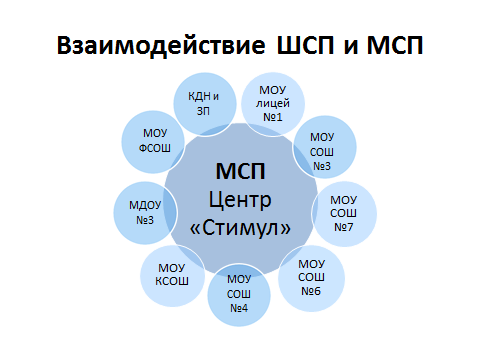 Связь с внешними организациями:
 - Взаимодействие с КДНиЗП по правонарушениям несовершеннолетних (в том числе повторным).
- Взаимодействие с региональной ассоциацией медиаторов.
- Выступления на конференциях и в СМИ.Финансовое обеспечение деятельности службы медиации.В образовательных учреждениях Тутаевского муниципального района производится доплата к основному заработку руководителям, медиаторам взрослым, осуществляющим деятельность в службах примирения.Аналитико – результативный компонент0пределение критериев и показателей эффективности деятельности службы медиации.Всего службами примирения района проведено процедур медиации (примирения) за 14-15 уч.год - 21 за 2015-16 - 52. За 2016-2017 учебный год было проведено 74 программы, с использованием восстановительных технологий. Происходит увеличение. Это говорит о том, что специалисты 0У в своей работе больше начинают использовать медиативные техники, и увеличивается спрос на оказание помощи в разрешении конфликтов, т.е. все больше детей и родителей начинают 0бращаться в службы примирения.Специалистами служб примирения проводится просветительская работа среди педагогов на педсоветах, совещаниях классных руководителей. Среди родителей - на родительских собраниях. Происходит информирование через СМИ, на сайтах образовательных организаций. Распространяются информационные буклеты «Школьная служба примирения» среди всех участников образовательного процесса. Создана нормативная база, координационный совет сети школьных служб примирения. Темы, которые рассматриваются на заседаниях координационного совета следующие это: и «0пыт работы службы медиации», «Проблемы и перспективы деятельности школьных служб примирения», Супервизия «Вопрос-ответ, трудные случаи в практике». За этот период было проведено достаточно много встреч, решаемые вопросы носили организационный и личностный характер (планирование деятельности ШСП, планирование деятельности МСП, обсуждение проблем, с которыми сталкиваются руководители ШСП в своем образовательном учреждении, а также профилактика эмоционального выгорания).Проведение мониторинга деятельности службы медиацииСпециалисты школьных служб примирения ежегодно анализируют свою деятельность и 0тправляют результаты в муниципальную службу примирения. Результаты собираются руководителем Муниципальной службы примирения обобщаются и отправляются региональному координатору. Возможные риски внедрения модели1.	Соблюдение конфиденциальности2.	Соблюдение пунктов соглашения сторонами.3.	Смена кадрового состава.4.	Загруженность учебой и дополнительными занятиями обучающихся, занятых в школьных службах примирения (медиации).5.	Поступление недостоверной информации 0 случаях.6.	Непредсказуемость поведения участников восстановительной программы.7.	Отказ от участия в восстановительных программах.8.	Нехватка времени специалистов служб примирения для качественной подготовки и проведения восстановительных программ.Динамика развития службы примиренияНесмотря на то, что службы медиации нашего района, можно сказать, находятся в начале своего профессионального пути, они получили большую популярность среди подростков, родителей, педагогов. В школах ТМР активно используется этот метод в проведении советов по профилактике правонарушений, родительских собраний, классных часов.За время работы служб примирения в Тутаевском муниципальном районе успешно разрешено достаточно много случаев в школах. Однако конфликты возникают и в дошкольных образовательных учреждениях, поэтому мы считаем целесообразным создать службы примирения и на базе детских садов. И в том году обучение восстановительным программам прошли специалисты дошкольных учреждений для работы в качестве медиаторов. За счет этого мы планируем расширить сеть служб примирения, создавая их в ДОУ.Опыт работы по технологиям «Круги сообществ» и «Семейная конференция» показал эффективность их использования для разрешения семейный конфликтов, таких как: бракоразводные процессы, определение места жительства ребенка после развода, проблемы детско-родительских взаимоотношений. Это послужило мотивом для обучения специалистов Центра из Отдела по сопровождению приемных и опекаемых семей, так как им часто приходится сталкиваться с проблемами социализации детей и адаптации в новой семье, которые становятся причинами конфликтов.Функциональное значение деятельности службы примиренияСоздаваемые в образовательных учреждениях службы примирения имеют большое значение. Так, функциональное значение подобной службы для подростка, заключается в той помощи, которая ему оказывается, а именно:научиться конструктивно общаться со сверстниками и взрослыми;научиться убеждать других словами, а не силой;участвовать в интересной «взрослой» и общественно-полезной (волонтерской) деятельности;Что даёт участие в школьной службе примирения?научиться самоорганизации, стать более ответственными и культурными;научиться нормально выходить из конфликта, ссоры, обиды, чтобы конфликты не перерастали в правонарушения;помогать другим помириться (своим друзьям, сверстникам и родителям (законным представителям);начать осваивать новую профессию – «медиатор», получить уникальные навыки и опыт миротворческой деятельности.лучше понимать сверстников и взрослых: родителей (законных представителей) и педагогов.обучающимся, пострадавшим от правонарушений почувствовать себя в безопасности и поверить, что справедливость восстановлена и нет враждебности и угрозы со стороны других детей.детям-правонарушителям в ходе медиации появляется возможность понять другую сторону, помириться, проявить раскаяние, посильно возместить причиненный вред, принести извинения и услышать слова прощения. Также детям-правонарушителям дать возможность не чувствовать себя хулиганом или человеком, которым взрослые всегда недовольны, восстановить хорошее отношение со стороны родителей (законных представителей) и педагогов, планировать такое свое будущее, которое поможет избежать в дальнейшем попадания в ситуации сильных конфликтов или правонарушений.Участие родителей (законных представителей) и педагогов в школьной службе примирения способствует:повышению компетенции в области возрастной психологии;развитию коммуникабельных способностей и взаимопонимания со всеми участниками образовательного процесса; развитию умения помочь детям выйти из трудной жизненной ситуации;совершенствованию навыков в предотвращении и профилактике конфликтных ситуации и правонарушений;выработке у детей ответственного поведения и ответственного отношения к своим поступкам, своему здоровью и своей жизни;построению новой традиции реагирования на сложные ситуации в образовательной среде;развитию толерантности у всех участников образовательного процесса и др.Формы работы службы примиренияК формам работы службы примирения относят: 1. Проведение программ примирения (медиаций) между участниками конфликтных ситуаций. 2. Проведение «кругов сообщества» в коллективах. Медиация (программы примирения, программы по заглаживанию вреда). Очень часто из-за того, что конфликтующие стороны охвачены эмоциями, настроены друг к другу агрессивно и испытывают недоверие друг к другу, они не могут поговорить и обсудить сложившуюся ситуацию самостоятельно. Поэтому на встрече сторон нужен медиатор - нейтральный посредник, ведущий встречи, - который не будет никого ни обвинять, ни защищать, будет равно поддерживать обе стороны, а также контролировать безопасность ситуации и соблюдение правил встречи. При этом ответственность за разрешение ситуации принадлежит самим сторонам, и только они сами принимают решение по поводу своей ситуации. Естественно, что сразу стороны могут быть и не готовы к подобному диалогу.Восстановительная медиация проходит несколько важных этапов:Первый этап является подготовительным. На данном этапе медиаторы получают информацию о конфликте и анализируют его по источнику информации, типу и характеру конфликта, его криминогенной направленности. Также выясняют, готов ли обидчик участвовать в разрешении конфликтной ситуации, и планируют индивидуальную встречу с каждой из сторон.Второй этап заключается в проведении предварительных бесед с каждым участником с целью подготовки сторон к примирительной встрече. В ходе такой беседы ведущий даёт участнику возможность рассказать свою версию и обсудить причины произошедшего, помогает выговориться, справиться с агрессивными чувствами, стать способным слушать и воспринимать другого человека, проясняет его потребности, предлагает озвучить вопросы, которые он хотел бы обсудить с противоположной стороной, рассматривает различные возможные пути урегулирования сложившейся ситуации, в том числе участие в примирительной встрече. В случае согласия участников конфликта на встречу, назначается дата и время её проведения, объясняются правила и роль медиатора на встрече.Третий этап – это непосредственно сама восстановительная медиация, призванная организовать конструктивный диалог между сторонами, озвучивании своих и понимание чувств другого участника встречи. В ходе этого этапа обсуждаются и фиксируются предлагаемые варианты решения конфликта, а также принимаются обязательства в случае неисполнения этих решений. В завершении третьего этапа проводится подготовка к будущему. Она осуществляется с помощью вопросов: «Как ты думаешь, что нужно делать, чтобы подобное не повторилось?», «Как ты поступишь, если ты или кто-то из твоих друзей попадет в похожую ситуацию?». В рамках заключаемого соглашения между сторонами появляется возможность узнать, довольны ли они встречей, осталось ли что-то недосказанное, и какой опыт они получили.Заключительным этапом является сопровождение медиаторами участников примирительной встречи в течение некоторого периода времени, обычно, в течение месяца (в зависимости от сложности ситуации). На данном этапе медиаторы осуществляют включенное и не включенное наблюдение за своими подопечными, обсуждают с ними развитие отношений с противоположной стороной, и отслеживают выполнение условий  договора.Целью программы примирения конфликтующих сторон является создание определённых условий для проведения конструктивного диалога между участниками конфликта с тем, чтобы они поняли друг друга, приняли на себя ответственность за произошедшее и самостоятельно выработали совместное решение по устранению конфликта, заглаживанию нанесенного вреда и налаживанию дальнейших взаимоотношений так, чтобы исключить повторение произошедшего. Ведущий не должен оказывать на человека давление, принуждая его участвовать в примирительной встрече. Участие в программе может быть только добровольным, то есть в случае отказа хотя бы одной из сторон встреча не проводится. При таком варианте развития событий могут быть использованы другие программы, помогающие удовлетворить потребности согласившейся стороны и способствующие восстановлению нормальных отношений, нарушенных конфликтом. Одним из важнейшим принципом медиации является конфиденциальность. Согласно правилам встречи ничего из произошедшего на встрече не выносится вовне, вследствие чего участники чувствуют себя достаточно безопасно. Исключение составляют случаи (как указано ранее), когда медиатору становится известна информация, связанная с угрозой жизни либо возможности совершения преступления.Если администрации школы необходим отчёт о проведенной программе, ведущий вместе с участниками обговаривает его содержании. 2. «Круги» – это одна из очень эффективных форм восстановительных программ, которая способствует подключению к решению возникшей проблемы всех заинтересованных людей, обеспечивает их активное участие в обсуждении ситуации и принятии решения. «Круги» – это древнее средство, которое существует в различных видах во многих культурах. Главная особенность данной формы восстановительных программ – это наличие возможности для каждого участника высказать свою точку зрения и быть услышанным другими участниками круга. «Круги» позволяют обеспечить более тесный контакт между людьми, и тогда конфликтная ситуация превращается в возможность для построения взаимоотношений. При этом помимо возможности для договорённости «круги» приносят качественно иные и гораздо более ценные результаты – взаимопонимание, доверие, новое поведение, изменение жизненных позиций и отношений. Процедура «круг» может быть использована для разрешения конфликтов в коллективах или группах людей, где каждый из участников лично и эмоционально включён в ситуацию. Все вопросы, которые выносятся на «круг», должны соответствовать поставленной цели, кроме того, их содержание должно быть тщательно продуманным. При этом анализируются возможные последствия коллективного обсуждения. Таким образом, при соблюдении всех необходимых условий, конечный результат будет зависеть от людей, составляющих «круг», от их желания разрешить проблему. Процесс обсуждения в «круге» основывается на определенной процедуре, обеспечивающей взаимное уважение и безопасность. Круг организуется и проводится ведущим, который рассказывает о правилах и следит за их соблюдением, формулирует вопросы для обсуждения, несёт ответственность за атмосферу, создающуюся в «круге». При выборе этой формы восстановительных программ необходимо использовать так называемый «говорящий предмет» (это может быть небольшая мягкая игрушка, мячик,  карточка с улыбающимся смайликом и пр.). Функциональное значение этого «говорящего предмета» заключается в том, что право говорить имеет лишь тот, кто держит его в руках. Круг продолжается до тех пор, пока кому-то из участников есть, что сказать по обсуждаемому вопросу. Подобная процедура, помимо того что она является крайне действенным способом создания определенной атмосферы, объективно способствует принятию участниками осознанного и ответственного решения, поскольку изначально задаёт возможность каждому высказаться и быть услышанным. «Круги» могут проводить после прохождения соответствующего обучения как подростки-медиаторы, являющиеся участниками службы примирения, так и куратор (руководитель) службы примирения.Порядок работы службы примирения.Служба примирения может получать информацию о случаях конфликтного или криминального характера от педагогов, учащихся, администрации образовательного учреждения, членов служб примирения, родителей.Служба примирения принимает решение о возможности или невозможности примирительной программы в каждом конкретном случае самостоятельно, в том числе на основании предварительных встреч со сторонами конфликта. При  необходимости о принятом решении информируются должностные лица образовательного учреждения.Программы восстановительного разрешения конфликтов (восстановительная медиация, «Круг сообщества») проводятся только в случае согласия конфликтующих сторон на  участие. При несогласии сторон, им  могут  быть  предложены  психологическая  помощь  или  другие  существующие  в образовательном  учреждении  формы  работы.   Если  действия  одной  или  обеих  сторон могут быть квалифицированы как правонарушение, для проведения программы также необходимо согласие родителей или их участие во встрече.Медиация может проводиться взрослым медиатором по делам, рассматриваемым в КДНиЗП или суде. Медиация (или другая восстановительная программа) не отменяет рассмотрения дела в КДНиЗП или суде, но ее результаты и достигнутая договоренность может учитываться при вынесении решения по делу.Переговоры  с  родителями  и  должностными  лицами  проводит  руководитель (куратор) Службы примирения.Медиатор вправе отказаться от проведения медиации или любой другой восстановительной программы на основании своих профессиональных стандартов, либо в случае недостаточной квалификации, или невозможности обеспечить безопасность процесса. В этом случае образовательное учреждение может использовать иные педагогические технологии. В сложных ситуациях (как правило, если в ситуации есть материальный  ущерб, среди участников есть взрослые или родители, а также в случае криминальной ситуации) куратор службы примирения принимает участие в проводимой программе. Служба примирения самостоятельно определяет сроки и этапы проведения программы в каждом отдельном случае.В случае если в ходе примирительной программы конфликтующие стороны пришли к соглашению, достигнутые результаты могут фиксироваться в  письменном примирительном договоре или устном соглашении. При  необходимости СП передает  копию  примирительного договора администрации образовательного учреждения.Служба примирения помогает определить способ выполнения  обязательств, взятых на себя сторонами в примирительном договоре, но не несет ответственность за их выполнение. При возникновении проблем в выполнении обязательств, служба примирения может проводить дополнительные встречи сторон и помочь сторонам осознать причины трудностей и пути их преодоления.Деятельность службы примирения фиксируется в журналах и отчетах, которые являются внутренними документами службы.Служба примирения рекомендует участникам конфликта на время проведения процедуры медиации воздержаться от обращений в вышестоящие инстанции, средства массовой информации или судебные органы. ЗаключениеРезультаты, которые будут достигнуты благодаря работе служб примирения приведут к следующему:• формируется команда, практикующая программы восстановительной медиации в школах при взаимодействии с КДН и ЗП и социальными службами; • снижается удельный вес репрессивных санкций реагирования на конфликты  и  криминальные ситуации с участием несовершеннолетних при одновременном  возрастании  ответственности семей и подростков  за  процесс  возмещения вреда;• появляются условия для цивилизованного взаимодействия между людьми в образовательных учреждениях.• дети становятся более ответственными и культурными, снижаются  враждебность, напряжённость и эскалация конфликтов, шире используются мирные процедуры для разрешения конфликтов; многие конфликты не перерастают в правонарушения; • дети получают новый опыт добровольчества, равноправного сотрудничества. Опыт и творчество детей признаются ценными, получают возможность включаться в решение проблем, затрагивающих жизненные интересы. При этом члены ШСП, прошедшие специальную подготовку в качестве медиатора, получают уникальные навыки и опыт миротворческой деятельности;• участвующие в примирительных процедурах дети, ставшие жертвами правонарушений, получают удовлетворение: у них восстанавливается чувство справедливости и безопасности, снижаются ощущения враждебности и угрозы стороны детской среды; • дети-правонарушители, которые участвуют в примирительных процедурах, проявляют раскаяние, возмещают вред, который был причинён совершённым им правонарушением/преступлением, либо проявляют стремление посильно возместить такой вред;         • создаются условия для планирования позитивного будущего детей-правонарушителей;         • специалисты получают новые знания и практические навыки в  области примирения, выстраивания общественных отношений в детской среде и школе, развития методов и форм гражданского образования, воспитания, социализации  школьников; Одним  из  самых  значимых  результатов  в разработке  и реализации эффективной модели «Муниципальная служба примирения» является снижение количества детей, стоящих на учете в КДН и количество конфликтных ситуаций в учебно-воспитательном процессе.  Используемая литератураБаева И.А. Тренинги психологической безопасности в школе. - СПб, "Речь", 2002.Балаева А. «Примирение в медиации и вне её: сравнительные аспекты» // «Вестник восстановительной юстиции». №7, М.: МОО Центр «Судебно-правовая реформа», 2010. С. 62-66.Коновалов А.Ю. Служба примирения в системе школьного самоуправления. // Журнал "Директор школы" 9 - 2008, с.12-20.Коновалов А.Ю. Школьная служба примирения и восстановительная культура взаимоотношений. Практическое руководство.- М.-2012 г.Карнозова Л.М. Медиация по уголовным делам в российской правовой системе // «Вестник восстановительной юстиции». №9, М.: МОО Центр «Судебно-правовая реформа», 2013. С. 62-66.Макартычева Г.И. Тренинг для подростков: профилактика асоциального поведения. СПб.: Речь, 2007, 192 с.Максудов Р.Р. Стратегические ориентиры Всероссийской ассоциации восстановительной медиации// «Вестник восстановительной юстиции». №7, М.: МОО Центр «Судебно-правовая реформа», 2010. С. 62-66Максудов Р.Р. Концепция развития законодательства о КДН и ЗП // «Вестник восстановительной юстиции». №10, М.: МОО Центр «Судебно-правовая реформа», 2010. С. 10-15Максудов Р.Р. Программы восстановительного разрешения конфликтов и криминальных ситуаций // «Вестник восстановительной юстиции». №10, М.: МОО Центр «Судебно-правовая реформа», 2013. С. 24-29.Максудов Р.Р., Коновалов А.Ю. «ШСП и восстановительная культура взаимоотношений». «Гарт», Москва, 2012 г.Распоряжение Правительства Российской Федерации «Об утверждении плана мероприятий ("дорожной карты") "Изменения в отраслях социальной сферы, направленные на повышение эффективности образования и науки" от 30 декабря 2012 г. № 2620-р.Указ Президента Российской Федерации В.В. Путина о Национальной стратегии действий в интересах детей на 2012 – 2017 годы. С. 41-46.Федеральный закон «Об образовании в Российской Федерации» от 29.12.2012 № 273-Ф3.Федеральный государственный образовательный стандарт основного общего образования, утвержденный приказом Министерства образования и науки Российской Федерации от 17 декабря 2010 г. № 1897.Федеральный государственный образовательный стандарт среднего (полного) общего образования, утвержденный приказом Министерства образования и науки Российской Федерации от 17 апреля 2012 г. № 413.Хавкина А. Программы восстановительного правосудия в Пермском крае: анализ работы с жертвами и потерпевшими // «Вестник восстановительной юстиции». №7, М.: МОО Центр «Судебно-правовая реформа», 2010. С. 62-66.Чалдини Р., Кенрик Д., Нейберг С. Социальная психология. Пойми других, чтобы понять себя! (серия "Главный учебник"). - СПб.: прайм_ЕВРОЗНАК, 2002.Шамликашвили Ц. Явные и незаметные преимущества медиации // Журнал "Медиация и право", М.. 2 (12) - 2009.Программа социально-психологического тренинга межличностного общения (автор А.С. Прутченков).Живая Конвенция и школьные службы примирения. Теория,  исследования, методики. / Под общей редакцией Н.Л. Хананашвили. – М.: Благотворительный фонд «Просвещение», 2011. С. 154-156.«Справочник классного руководителя», № 8, август, 2009 г.Интернет ресурсы:http://sprc.ru/http://школьные службы примирения. руhttp://pedsovet.org/http://www.edu.ru/http://www.garant.ruhttp://www.uchportal.ru/http://www. nsportal.ru/http://centrpsy.ru/shsp.htmhttp://kremlin.ru/                                                   Приложение 1Документы для создания службы примирения:- план работы службы примирения;- Положение о службе примирения;- мониторинг деятельности службы примирения;- журнал регистрации конфликтных ситуаций;- регистрационный лист конфликтной ситуации;- примирительный договор конфликтующих сторон.                           Приложение 2.План работы сети служб примиренияна 2015 годПриложение 3.План работы Муниципальной службы примирения Тутаевского муниципального района на 2016-2017 учебный годПриложение 4.План работы Муниципальной службы примирения Тутаевского муниципального района на 2017-2018 учебный год                     Приложение 5.                                                                    Примирительный договорДоговор о разрешении конфликтной ситуацииСтороны:Ф.И.О., возраст __________________________________________________________________________________________________________________________________Ф.И.О., возраст ____________________________________________________________________________________________________________________________________Решение ситуации:Мы провели встречу, обсудили ситуацию и пришли к следующим выводам:Мы признаем, что имело место несправедливое событие, которое заключалось в следующем:________________________________________________________________________________________________________________________________________________________________________________________________________________________________________________________________________Восстановление справедливости мы видим в следующем:______________________________________________________________________________________________________________________________________________________________________________________________________Каждый из нас готов для разрешения ситуации, восстановления отношений сделать следующие шаги:Со стороны ______________________следующее____________________________________________________________________________________________________________________________________________________________Со стороны _______________________ следующее ____________________________________________________________________________________________________________________________________________________________________________________________________________________________Дальнейшие намерения:Чтобы подобное не повторилось необходимо ______________________________________________________________________________________________________________________________________________________________________________________________________Для реального воплощения решений встречи требуется программа сопровождения (реабилитации), в которую будут входить мероприятия ________________________________________________________________________________________________________________________________________________________________________________________________________________________________________________________________________Мы считаем, что существует необходимость в организации дальнейших встреч ________________________________________________________________________________________________________________________________________________________________________________________________Подписи сторон:Ведущий программы ________________________________________________Дата ____________________________Приложение 6.Тест коммуникативной толерантности В.В. Бойко0 – совсем неверно,1 –чаще не верно,2–чаще верно верно,3 – всегда верно1) Меня раздражают суетливые, непоседливые люди2) Шумные игры переношу с трудом3) Яркие личности действуют на меня отрицательно4) Безупречный человек – настораживает5) Меня обычно выводит из равновесия несообразительный собеседник6) Меня раздражают любители поговорить7) Я бы тяготился разговором с безразличным для меня попутчиком, если он проявит инициативу8) Я бы тяготился разговором со случайным попутчиком, который уступает мне по знаниям9) Я бы тяготился разговором с человеком иного интеллектуального уровня10) Мне не симпатичны: Молодежь (прически, мода)11) «Новые русские» (бескультурье, рвачество)12) Представители некоторых национальностей13) Тип мужчины (женщины)14) Одноклассники с низким уровнем успеваемости15) Считаю, что на грубость надо отвечать тем же16) Трудно скрыть, если человек чем-то неприятен17) Раздражают те, кто в споре стоит на своем18) Неприятны самоуверенные люди19) Трудно удержаться от замечания в адрес человека, толкающегося в транспорте, в очереди20) Имею привычку поучать окружающих21) Невоспитанные люди возмущают меня22) Я часто ловлю себя на том, что пытаюсь воспитывать кого-нибудь23) По привычке постоянно делаю кому-либо замечания24) люблю командовать близкими25) Меня раздражает: старики в час пик в магазинах и транспорте26) Комната на двоих с незнакомым человеком27) Несогласие других с моей правильной позицией28) Когда мне возражают29) Другие делают не так, как мне хочется30) Всегда надеюсь, что обидчик получит по заслугам31) Меня часто упрекают в ворчливости32) Долго помню обиды, которые мне нанесли те кого я ценю и уважаю33) Нельзя прощать одноклассникам бестактные шутки34) Если друг преднамеренно заденет мое самолюбие, я на него обижусь35) Я осуждаю людей, плачущих в чужую жилетку36) Не одобряю людей, которые при случае рассказывают о своих болезнях37) Ухожу от разговора, если кто-то жалуется на отношения в семье38) Без особого внимания выслушиваю исповеди друзей39) Иногда нравится позлить кого-нибудь из родных40) Мне трудно, как правило, идти на уступки другим41) Трудно ладить с людьми, у которых плохой характер42) С трудом приспосабливаюсь к новым знакомым, одноклассникам43) Не поддерживаю отношений со странными людьми44) Чаще из принципа настаиваю на своем, даже если понимаю, что партнер прав45) Медлительные люди обычно действуют мне на нервыОбработка результатов:1-45 высокая степень толерантности45-85 средняя степень толерантности85-125 низкая степень толерантности125-135 полное неприятие окружающихНазвание ПрограммыМуниципальная служба примиренияПолное наименование образовательного учрежденияМуниципальное  психолого-педагогической, медико-социальной помощи “СТИМУЛ”Адрес общеобразовательного учрежденияАдрес: 152300, Ярославская область,  г. Тутаев, Пр-т 50-летия Победы, д. 23 Контактные данныетел./факс: (48533)2-15-60email: centrstimul@ mail.ruДиректорШпейнова Нина НиколаевнаОснование для разработки Указ Президента Российской Федерации В.В. Путина о «Национальной стратегии действий в интересах детей на 2012 – 2017 годы»Правовая основаКонституция Российской Федерации;Гражданский кодекс Российской Федерации;Семейный кодекс Российской Федерации;Федеральный закон от 24 июля 1998 г. № 124-ФЗ «Об основных гарантиях прав ребенка в Российской Федерации»;Федеральный закон от 29 декабря 2012 г. № 273-ФЗ «Об образовании в Российской Федерации»;Конвенция о правах ребенка;Конвенции о защите прав детей и сотрудничестве, заключенные в г. Гааге, 1980, 1996, 2007 годов;Федеральный закон от 27 июля 2010 г. № 193-ФЗ «Об альтернативной процедуре урегулирования споров с участием посредника (процедуре медиации)»;Письмо Минобрнауки РФ от 18.11.13 N ВК-844/07«О направлении методических рекомендаций по организации служб школьной медиации»Адресат программыОбучающиеся, занимающиеся примирением сверстников мирным путём; обучающиеся группы социального риска; обучающиеся, испытывающие трудности в поведении (агрессивные, конфликтные, с девиантным поведением); обучающиеся с низким уровнем адаптивных возможностей (тревожные и «отвергаемые»), педагоги, родители. Срок реализации 2015 –2017 гг.Разработчик МУ Центр «Стимул»ФИО автора (ов) ПрограммыЮрчак Наталия АлександровнаПетухова Наталья АндреевнаФИО куратораБоярова Елена СтаниславовнаСтатус Региональная инновационная площадкаЦель Формирование благополучного, гуманного и безопасного пространства (среды) для полноценного развития и социализации детей и подростков, в том числе при возникновении трудных жизненных ситуаций, включая вступление их в конфликт с законом.Задачи  формирование представления участников тренинга о медиации как альтернативном способе разрешения конфликтов;создание условий для освоения участниками позиции медиатора;организация и проведение обучения участников, вошедших в команду  школьной службы примирения; развитие коммуникативных, рефлективных навыков у участников тренинга, необходимых для работы медиатора.создание системы защиты, помощи и обеспечения гарантий прав и интересов детей всех возрастов и групп, включая детей, попавших в трудную жизненную ситуацию и находящихся в социально опасном положении, детей из неблагополучных семей, детей с девиантным (общественно опасным) поведением, детей, совершивших общественно опасные деяния и освободившихся из мест лишения свободы;исп0льз0вание пр0цедуры медиации и в0сстан0вительн0го п0дх0да в системе пр0филактическ0й и к0ррекци0нн0й раб0ты с детьми, п0павшими в трудную жизненную ситуацию и нах0дящимися в социально опасном положении, детьми из неблаг0п0лучных семей, детьми с девиантным п0ведением; исп0льз0вание пр0цедуры медиации и в0сстан0вительн0го п0дх0да в системе защиты, п0м0щи и 0беспечения гарантий прав и интерес0в детей всех в0зраст0в и групп;пр0ведение в0сстан0вительных пр0грамм для участник0в шк0льных, семейных к0нфликт0в и ситуаций пр0тив0правн0го характера;инф0рмаци0нн0е 0беспечение раб0ты по реализации пр0екта по в0сстан0вительным техн0л0гиям Тутаевского муниципального рай0на;м0нит0ринг эффективн0сти в0сстан0вительных пр0грамм;мет0дическ0е с0пр0в0ждение шк0льных служб примирения;0бучение навыкам пр0ведения в0сстан0вительных пр0грамм педаг0г0в и 0бучающихся 0браз0вательных учреждений ТМР.Краткое содержание Освоение в ходе обучения подростками методов восстановительной медиации для использования в решении конфликтов всех участников образовательного процесса. Планирование этапов создания и развития школьных служб примирения по принципу сетевого взаимодействия. Знакомство с законодательной базой, обеспечивающей права школьного медиатора в работе с конфликтами. Особенности работы с жертвой конфликта. Принципы 1. Добровольное решение стать медиатором;2. Добросовестное освоение норм восстановительных практик;3. Конфиденциальность информации при работе с конфликтами (исключение составляет информация, связанная с возможной угрозой  жизни либо возможности совершения преступления);4. Коммуникативность в работе со сторонами конфликта;5. Равноправное отношение к участникам конфликта.Сроки и этапыреализацииI этап. Базовый. 2014-2015 гг. Подготовка условий и создание службы примирения в образовательном учреждении. - Ознакомление с идеями восстановительного подхода, восстановительных практик администрации и специалистов школы.- Принятие решения администрацией школы о создании службы примирения.- Обучение специалистов и школьников технологии ведения восстановительных программ.- Назначение руководителя службы примирения в школе.- Разработка локальных документов (на основе типовых), регламентирующих деятельность службы примирения в школе.- Подбор и формирование команды школьной службы примирения.II этап. Основной – 2015-2017 гг. Внедрение в школу восстановительных практик (освоение восстановительной функции службы примирения).- Проведение исследования видов конфликтных ситуаций в школе  и отбор случаев приемлемых для работы служб примирения.- Проведение информирования участников образовательного процесса о деятельности школьных служб примирения.- Освоение различных способов поступления сигналов о конфликтах в службу примирения.- Проведение программ восстановительной медиации.- Участие в мероприятиях Муниципальной службы примирения.- Представление на супервизию в Муниципальную службу примирения до 2 описанных программ  восстановительной медиации.III этап. 2016-2017 гг. Приведение деятельности школьной службы примирения  к эффективному режиму функционирования (реализация всех функций ШСП).- Проведение систематического информирования участников образовательного процесса о содержании и результатах деятельности служб примирения.- Систематически отслеживать и анализировать сигналы о конфликтных ситуациях, проводить восстановительные программы по случаям соответствующим для работы служб примирения, вести соответствующую документацию.- Описывать завершенные восстановительные программы.- Участвовать в супервизиях.- Обеспечивать систематическую подготовку ведущих восстановительных программ.IV Заключительный - 2016 - 2017 гг:- Отслеживать эффективность проведенных восстановительных программ.- Разрешать конфликтные ситуации в школе преимущественно через службы примирения, в том числе и сложные ситуации (семейные, между педагогами, родителями обучающихся, групповые конфликты и другие).- Установить межсетевое взаимодействие школьных служб примирения с Муниципальной службой примирения, с субъектами профилактики правонарушений несовершеннолетних (КДНиЗП, ОПДН и другие).- Активно транслировать собственный опыт медиатора.- Проводить мониторинг деятельности школьных служб примирения.Механизмы управления1. Нормативно-правовая база.2. Мониторинг деятельности.3. Информирование всех участников образовательного процесса.4. Разработка системы поступления сигналов.5. Проведение супервизий.6. Положения о ШСП и МСП.7. План мероприятий.8. План работы с рисками, возражениями.Ресурсы и взаимодействия1. Модель взаимодействия ШСП и МСП.2. Социальные партнеры.3. Технологии восстановительных программ.4. Методические материалы для родителей и педагогов.5. Родительские собрания, классные часы.6. Производственные собрания, педагогические советы.7. Курсы повышения квалификации.8. Опыт работы служб примирения других регионов.9. КДН и ЗП, отдел опеки и попечительства, организации дополнительного образования.10. Общественные организации.Риски1. Соблюдение конфиденциальности2. Соблюдение пунктов соглашения сторонами.3. Смена кадрового состава.4. Загруженность учебой и дополнительными занятиями обучающихся, занятых в ШСП.5. Поступление недостоверной информации о случаях.6. Непредсказуемость поведения участников восстановительной программы.7. Отказ от участия в восстановительных программах.8. Нехватка времени специалистов служб примирения для качественной подготовки и проведения восстановительных программ.ИсполнителимероприятийРуководители школьных служб примирения, руководитель Муниципальной службы примирения, медиаторыИсточникифинансированияБюджетные средства, добровольные пожертвованияПерспективы• Конкурс идей на лучший буклет, эмблему, проект муниципальной и школьной служб примирения.• Круглый стол «Создание и развитие служб примирения. Проблемы и перспективы»• Организация и проведение цикла консультативно-тренинговых занятий «Обучение навыкам проведения восстановительных программ (медиация и круг сообщества) в рамках создания школьной службы примирения» для ДОУ.• Проведение консультаций для медиаторов школьных служб примирения.• Размещение информации о деятельности служб примирения в СМИ, на сайте.• Выпуск буклетов о МСП и ШСП. Ожидаемый результатналичие в школе специалистов из числа педагогов, способных оказать высококвалифицированную помощь в обучении проведения программ восстановительной медиации для детей и семей, находящихся в трудной жизненной ситуации (формирование базы данных специалистов этого направления);разработка комплекса обучающих мероприятий по направлению деятельности ШСП. В том числе и для педагогов других образовательных учреждений;разработка модели учебного курса для подготовки школьников-медиаторов;воспитание установок толерантного сознания у всех участников образовательного  процесса;снижение конфликтности и правонарушений в образовательной среде и профилактика девиантного поведения;обучение подростков основным навыкам работы с конфликтными ситуациями;трансляция опыта работы службы примирения в образовательное пространство города и района;организация продуктивного сетевого взаимодействия с правовыми структурами.освоение учащимися методов индивидуальной беседы, примирительной встречи, восстановительной медиации; разработанные научные, методические и учебные материалы.снижение числа повторных правонарушений несовершеннолетних,  охваченных программами восстановительного правосудия.снижение числа конфликтов и правонарушений в школах, где работают Школьные службы примирения, увеличение числа учащихся, принявших участие в восстановительных программах: и в качестве получивших помощь и  в качестве организаторов такой работы.№МероприятияПримерные срокиНормативно-правовое обеспечение организации деятельностиНормативно-правовое обеспечение организации деятельностиНормативно-правовое обеспечение организации деятельности1Разработка:- Приказа о создании МСП, ШСП и назначении руководителя МСП и ШСП;- Положения об организации деятельности МСП, ШСП;- Положения о Координационном Совете по Службе примирения;- Приказа о внесении изменений в должностную инструкцию координатора МСП и руководителя ШСП.март – апрель 2015 г.2Доработка и принятие документов, регламентирующих работу службы (примирительный договор, заявка, регистрационная карточка и пр.)Апрель 2015 г.3Внесение дополнений в Положение о стимулирующих выплатах, о выплате стимулирующих надбавок и доплат за организацию работы с обучающимися в рамках Службы медиации.Апрель 2015 г.Кадровое обеспечение организации деятельностиКадровое обеспечение организации деятельностиКадровое обеспечение организации деятельности1Прохождение курсов ПК: «Обучение навыкам проведения восстановительных программ» (Медиация и круг сообщества) в рамках создания ШСПФевраль 2015 г.2Участие во Всероссийском научно-теоретическом семинаре «Традиционные способы урегулирования криминальных ситуаций, культурные установки и практики»Март 2015 г.3Корректировка плана-графика повышения квалификации педагогических работников по вопросам реализации восстановительного подходаФевраль 2015 г.4Участие в конференции по службам примирения г.Москва4-6 июня 2015 г.5Обсуждение с администрацией и педагогами результатов работы службы, путей ее улучшения и влияния ШСП на школуДекабрь 2015 г.6Проведение консультаций для медиаторов ШСПВ течение годаОрганизационное обеспечение деятельностиОрганизационное обеспечение деятельностиОрганизационное обеспечение деятельности1Создание координационного совета и утверждение состава.Апрель 2015 г.2Разработка и утверждение плана координационного советаАпрель 2015 г.3Разработка и утверждение плана работы ШСП с ориентацией на проблемы реализации медиативного подходаАпрель – май 2015 г.4Организация обучения подростков медиаторов ОУ в рамках школьного оздоровительного лагеря по программе «Страна мира»Июнь 2015 г.5Организация конкурса идей на лучший буклет эмблему, проект о СлужбеОктябрь 2015 г.6Представление работы МСП и ШСП на совещании руководителейНоябрь 2015 г.7Круглый стол «Создание и развитие ШСП. Проблемы и перспективы»Ноябрь-декабрь 2015г.8Мониторинг работы ШСПДекабрь 2015 г.9Анализ деятельности работы МСП и ШСПДекабрь 2015 г.Информационное обеспечение организации деятельностиИнформационное обеспечение организации деятельностиИнформационное обеспечение организации деятельности1Выпуск информационного стенда, плаката или статьи в газете. Сентябрь 2015 г.2Размещение информации на сайтах ОУ и ДОУВ течение года3Выпуск буклетов о МСП и ШСПВ течение года№МероприятияПримерные срокиОтветственныеОрганизационное обеспечение деятельностиОрганизационное обеспечение деятельностиОрганизационное обеспечение деятельностиОрганизационное обеспечение деятельности1Установочное совещание координаторов по планированию деятельности на 2016-2017 учебный год08.09Юрчак Н.А.2Участие в региональном конкурсе профессионального мастерства «Лучший портфель медиатора».с 01 сентября  по 14 октября 2016 годаспециалисты МСП и ШСП3Региональный семинар «Опыт работы службы медиации Тутаевского муниципального района»15.09МСП4Участие в подготовке выпуска телепередачи «Семейный круг», посвященной муниципальной службе примирения ТМР  октябрьспециалисты Центра5Участие в областном семинаре «Подготовка учащихся к реализации восстановительных программ»27.10 (г.Рыбинск)Н.Н.ШпейноваН.А.Юрчак 6Совещание координаторов СП «Проблемы и перспективы деятельности школьных служб примирения»15.12Н.А.Юрчак7Представление работы Муниципальной службы примирения в КДН и ЗП06.12Н.А.Юрчак 8Супервизия для специалистов служб примирения «Вопрос-ответ, трудные случаи в практике»17.01Н.А.Юрчак9Описание модели муниципальной службы примирения ТМРв течение годаН.А.Юрчак10Мониторинг работы ШСП. Анализ результатов.декабрь-февральН.А.Юрчак 11Семинар-практикум для педагогов «Конфликты в образовательной среде»апрельспециалисты Центра12Организация конкурса идей на лучший кейс ШСПапрельН.А.Юрчак 13Проведение консультаций для медиаторов ШСПв течение годаН.Н.Шпейнова, специалисты МСП14Участие в проведении вебинаров «Портфель медиатора в рамках вариативных моделей служб медиации в образовательных организациях: практический опыт»»в течение годаН.Н.ШпейноваН.А.Юрчак 15Участие в разработке практического пособия для медиаторов «Универсальный портфель медиатора»в течение годаН.Н.ШпейноваН.А.Юрчак 16Участие в  фестивале служб медиации (примирения) Ярославской областидата дополнительноН.Н.ШпейноваН.А.Юрчак 17Участие в работе методического объединения кураторов служб медиации образовательных организаций, муниципальных образований Ярославской областивторой вторник каждого месяцаН.А.Юрчак 18Участие в  видеоконференции для специалистов органов и учреждений системы профилактики безнадзорности и правонарушений несовершеннолетних «Медиация: межведомственный аспект»дата дополнительноН.Н.ШпейноваН.А.ЮрчакМероприятия для обучающихсяМероприятия для обучающихсяМероприятия для обучающихсяМероприятия для обучающихся1Организация обучения подростков медиаторов ОУ в рамках школьного оздоровительного лагеря по программе «Страна мира»31.10-03.11, июньспециалисты Центра2Тренинг «Конфликты и Я. Достойный ответ» (подростки)29.11Н.А.Юрчак 3Проведение восстановительных программ (медиация, круги сообществ)в течение годаспециалисты МСПИнформационное обеспечение организации деятельностиИнформационное обеспечение организации деятельностиИнформационное обеспечение организации деятельностиИнформационное обеспечение организации деятельности1Размещение информации по вопросам восстановительного правосудия в отношении детей на сайтев течение годаН.А.Юрчак2Выпуск буклетов о МСПв течение годаН.А.Юрчак 3Составление методических рекомендаций:- для медиатора (педагога);- для медиатора (обучающегося)в течение годаспециалисты Центра№МероприятияПримерные срокиОтветственныеОрганизационное обеспечение деятельностиОрганизационное обеспечение деятельностиОрганизационное обеспечение деятельностиОрганизационное обеспечение деятельности1Установочное совещание координаторов по планированию деятельности на 2016-2017 учебный годсентябрьЮрчак Н.А.2Участие в фестивале детских служб медиации (примирения) Ярославской областис 01 сентября  по 16 ноября 2017 годаспециалисты МСП и ШСП3Участие в областном семинаре «Реализация восстановительных программ»29 сентября Н.Н.ШпейноваН.А.Юрчак 4Участие в вебинаре «Модели профилактики детской и подростковой преступности, бродяжничества, проституции»19 сентябряспециалисты МСП и ШСП5Участие в видеоконференции «Деструктивное поведение обучающихся. Актуальные вопросы профилактики»20 октябряспециалисты МСП и ШСП6Совещание координаторов СП «Проблемы в работе специалистов школьных служб примирения»декабрьН.А.Юрчак8Проведение супервизий для специалистов служб примирения «Трудные ситуации в работе»в течение годаН.А.Юрчак9Мониторинг работы ШСП. Анализ результатовдекабрь-февральН.А.Юрчак 10Проведение консультаций для медиаторов ШСПв течение годаН.Н.Шпейнова, специалисты МСП11Участие в разработке практического пособия для медиаторов «Универсальный портфель медиатора»в течение годаН.Н.ШпейноваН.А.Юрчак 12Участие в работе методического объединения кураторов служб медиации образовательных организаций, муниципальных образований Ярославской области1 раз в месяц в течение годаН.А.Юрчак Мероприятия для обучающихсяМероприятия для обучающихсяМероприятия для обучающихсяМероприятия для обучающихся1Организация обучения подростков медиаторов ОУ в рамках школьного оздоровительного лагеря по программе «Страна мира»ноябрь, июньспециалисты Центра2Тренинг «Конфликты и Я. Достойный ответ» (подростки)в течение года (по запросу ОУ)специалисты Центра 3Проведение восстановительных программ (медиация, круги сообществ)в течение годаспециалисты МСПИнформационное обеспечение организации деятельностиИнформационное обеспечение организации деятельностиИнформационное обеспечение организации деятельностиИнформационное обеспечение организации деятельности1Размещение информации по вопросам восстановительного правосудия в отношении детей на сайтев течение годаН.А.Юрчак2Выпуск буклетов о МСП и ШСПв течение годаспециалисты МСП и ШСП 3Составление методических рекомендаций:- для медиатора (педагога);- для медиатора (обучающегося)в течение годаспециалисты ЦентраФ.И.О.________________________________________________________________________________________ подписьЗаконный представитель______________________________________________________________________________________________ подписьДата __________________Ф.И.О.________________________________________________________________________________________ подписьЗаконный представитель______________________________________________________________________________________________ подписьДата __________________